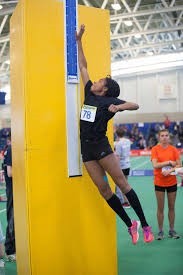 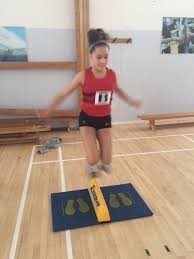 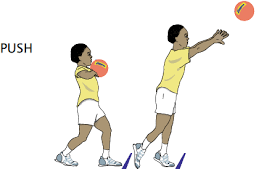 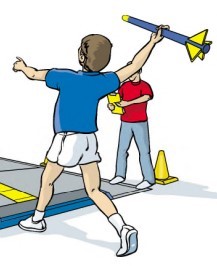 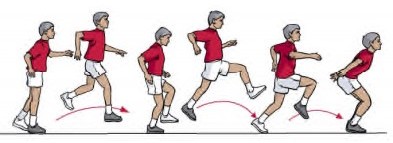 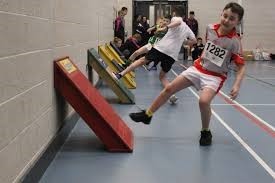 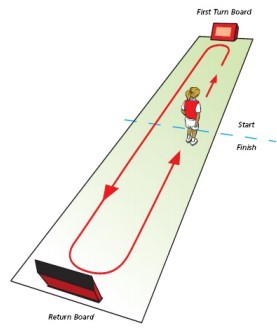 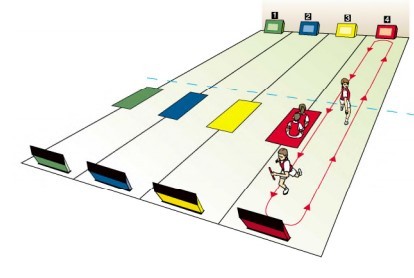 Y5/6 PE Knowledge Organiser— Indoor Athletics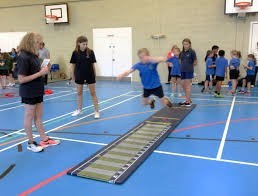 Key KnowledgeLearn these key facts—key points in redKey KnowledgeLearn these key facts—key points in redKey VocabularyUnderstand these key wordsKey VocabularyUnderstand these key wordsOfficiating FocusJumpingJumpingWordDefinitionOfficiating each other is vitally important inathletics, this shows a good understanding anddemonstration of both rules and technique.It also applies lots ofmathematical knowledge toworking out distances,lengths and times—rounding is also used.Personal skills such as honesty and fairness are also important when officiating.Communication—givingclear instructions or feedback.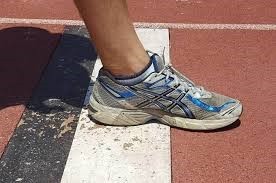 Long jump—two foot-Long jump—two foot-WordDefinitionOfficiating each other is vitally important inathletics, this shows a good understanding anddemonstration of both rules and technique.It also applies lots ofmathematical knowledge toworking out distances,lengths and times—rounding is also used.Personal skills such as honesty and fairness are also important when officiating.Communication—givingclear instructions or feedback.Long jump—two foot-Long jump—two foot-OfficiateTo assist running events by applying rulesOfficiating each other is vitally important inathletics, this shows a good understanding anddemonstration of both rules and technique.It also applies lots ofmathematical knowledge toworking out distances,lengths and times—rounding is also used.Personal skills such as honesty and fairness are also important when officiating.Communication—givingclear instructions or feedback.ed single jump for-ed single jump for-OfficiateTo assist running events by applying rulesOfficiating each other is vitally important inathletics, this shows a good understanding anddemonstration of both rules and technique.It also applies lots ofmathematical knowledge toworking out distances,lengths and times—rounding is also used.Personal skills such as honesty and fairness are also important when officiating.Communication—givingclear instructions or feedback.ward.ward.AnalysisBe able to look at performance andOfficiating each other is vitally important inathletics, this shows a good understanding anddemonstration of both rules and technique.It also applies lots ofmathematical knowledge toworking out distances,lengths and times—rounding is also used.Personal skills such as honesty and fairness are also important when officiating.Communication—givingclear instructions or feedback.Triple Jump—hop,Triple Jump—hop,suggest improvements.Officiating each other is vitally important inathletics, this shows a good understanding anddemonstration of both rules and technique.It also applies lots ofmathematical knowledge toworking out distances,lengths and times—rounding is also used.Personal skills such as honesty and fairness are also important when officiating.Communication—givingclear instructions or feedback.step and jump (single footed jumps)step and jump (single footed jumps)Officiating each other is vitally important inathletics, this shows a good understanding anddemonstration of both rules and technique.It also applies lots ofmathematical knowledge toworking out distances,lengths and times—rounding is also used.Personal skills such as honesty and fairness are also important when officiating.Communication—givingclear instructions or feedback.step and jump (single footed jumps)step and jump (single footed jumps)TechniqueUnderstand the set of actions required forOfficiating each other is vitally important inathletics, this shows a good understanding anddemonstration of both rules and technique.It also applies lots ofmathematical knowledge toworking out distances,lengths and times—rounding is also used.Personal skills such as honesty and fairness are also important when officiating.Communication—givingclear instructions or feedback.each activity.Officiating each other is vitally important inathletics, this shows a good understanding anddemonstration of both rules and technique.It also applies lots ofmathematical knowledge toworking out distances,lengths and times—rounding is also used.Personal skills such as honesty and fairness are also important when officiating.Communication—givingclear instructions or feedback.Vertical	Speed Bounce—jump—	in 20 secondsVertical	Speed Bounce—jump—	in 20 secondsRelay ChangeoverHow the baton is passed from one runnerto the next.Officiating each other is vitally important inathletics, this shows a good understanding anddemonstration of both rules and technique.It also applies lots ofmathematical knowledge toworking out distances,lengths and times—rounding is also used.Personal skills such as honesty and fairness are also important when officiating.Communication—givingclear instructions or feedback.how high	how many 2how high	how many 2Officiating each other is vitally important inathletics, this shows a good understanding anddemonstration of both rules and technique.It also applies lots ofmathematical knowledge toworking out distances,lengths and times—rounding is also used.Personal skills such as honesty and fairness are also important when officiating.Communication—givingclear instructions or feedback.how high	how many 2how high	how many 2Officiating each other is vitally important inathletics, this shows a good understanding anddemonstration of both rules and technique.It also applies lots ofmathematical knowledge toworking out distances,lengths and times—rounding is also used.Personal skills such as honesty and fairness are also important when officiating.Communication—givingclear instructions or feedback.can	footed side tocan	footed side toAgilityThe ability to speed up / slow down andOfficiating each other is vitally important inathletics, this shows a good understanding anddemonstration of both rules and technique.It also applies lots ofmathematical knowledge toworking out distances,lengths and times—rounding is also used.Personal skills such as honesty and fairness are also important when officiating.Communication—givingclear instructions or feedback.jump?	side jumps canjump?	side jumps canchange direction.Officiating each other is vitally important inathletics, this shows a good understanding anddemonstration of both rules and technique.It also applies lots ofmathematical knowledge toworking out distances,lengths and times—rounding is also used.Personal skills such as honesty and fairness are also important when officiating.Communication—givingclear instructions or feedback.you do?you do?Finishing lineThe point at which the timer stops—YouOfficiating each other is vitally important inathletics, this shows a good understanding anddemonstration of both rules and technique.It also applies lots ofmathematical knowledge toworking out distances,lengths and times—rounding is also used.Personal skills such as honesty and fairness are also important when officiating.Communication—givingclear instructions or feedback.DO NOT STOP HERE!Officiating each other is vitally important inathletics, this shows a good understanding anddemonstration of both rules and technique.It also applies lots ofmathematical knowledge toworking out distances,lengths and times—rounding is also used.Personal skills such as honesty and fairness are also important when officiating.Communication—givingclear instructions or feedback.RunningRunning starts in the middle of the hall goes to one end thenthe other and back to themiddle (1 lap) -sometimes obstacles are on the track too. Individual or as a teamDO NOT STOP HERE!Officiating each other is vitally important inathletics, this shows a good understanding anddemonstration of both rules and technique.It also applies lots ofmathematical knowledge toworking out distances,lengths and times—rounding is also used.Personal skills such as honesty and fairness are also important when officiating.Communication—givingclear instructions or feedback.ThrowingRunningRunning starts in the middle of the hall goes to one end thenthe other and back to themiddle (1 lap) -sometimes obstacles are on the track too. Individual or as a teamOfficiating each other is vitally important inathletics, this shows a good understanding anddemonstration of both rules and technique.It also applies lots ofmathematical knowledge toworking out distances,lengths and times—rounding is also used.Personal skills such as honesty and fairness are also important when officiating.Communication—givingclear instructions or feedback.ThrowingRunningRunning starts in the middle of the hall goes to one end thenthe other and back to themiddle (1 lap) -sometimes obstacles are on the track too. Individual or as a teamObstacleAn object such as a hurdle, post, tunnel orOfficiating each other is vitally important inathletics, this shows a good understanding anddemonstration of both rules and technique.It also applies lots ofmathematical knowledge toworking out distances,lengths and times—rounding is also used.Personal skills such as honesty and fairness are also important when officiating.Communication—givingclear instructions or feedback.RunningRunning starts in the middle of the hall goes to one end thenthe other and back to themiddle (1 lap) -sometimes obstacles are on the track too. Individual or as a teamspeed bounce.Officiating each other is vitally important inathletics, this shows a good understanding anddemonstration of both rules and technique.It also applies lots ofmathematical knowledge toworking out distances,lengths and times—rounding is also used.Personal skills such as honesty and fairness are also important when officiating.Communication—givingclear instructions or feedback.Chest push—using abasketball—try to send it as far as pos-RunningRunning starts in the middle of the hall goes to one end thenthe other and back to themiddle (1 lap) -sometimes obstacles are on the track too. Individual or as a teamOfficiating each other is vitally important inathletics, this shows a good understanding anddemonstration of both rules and technique.It also applies lots ofmathematical knowledge toworking out distances,lengths and times—rounding is also used.Personal skills such as honesty and fairness are also important when officiating.Communication—givingclear instructions or feedback.Chest push—using abasketball—try to send it as far as pos-RunningRunning starts in the middle of the hall goes to one end thenthe other and back to themiddle (1 lap) -sometimes obstacles are on the track too. Individual or as a teamConsistencyBeing able to perform the same skillaccurately repetitively.Officiating each other is vitally important inathletics, this shows a good understanding anddemonstration of both rules and technique.It also applies lots ofmathematical knowledge toworking out distances,lengths and times—rounding is also used.Personal skills such as honesty and fairness are also important when officiating.Communication—givingclear instructions or feedback.Chest push—using abasketball—try to send it as far as pos-RunningRunning starts in the middle of the hall goes to one end thenthe other and back to themiddle (1 lap) -sometimes obstacles are on the track too. Individual or as a teamOfficiating each other is vitally important inathletics, this shows a good understanding anddemonstration of both rules and technique.It also applies lots ofmathematical knowledge toworking out distances,lengths and times—rounding is also used.Personal skills such as honesty and fairness are also important when officiating.Communication—givingclear instructions or feedback.sible.RunningRunning starts in the middle of the hall goes to one end thenthe other and back to themiddle (1 lap) -sometimes obstacles are on the track too. Individual or as a teamSpeed EnduranceKeep going at top speed for a prolongedOfficiating each other is vitally important inathletics, this shows a good understanding anddemonstration of both rules and technique.It also applies lots ofmathematical knowledge toworking out distances,lengths and times—rounding is also used.Personal skills such as honesty and fairness are also important when officiating.Communication—givingclear instructions or feedback.RunningRunning starts in the middle of the hall goes to one end thenthe other and back to themiddle (1 lap) -sometimes obstacles are on the track too. Individual or as a teamtime.Officiating each other is vitally important inathletics, this shows a good understanding anddemonstration of both rules and technique.It also applies lots ofmathematical knowledge toworking out distances,lengths and times—rounding is also used.Personal skills such as honesty and fairness are also important when officiating.Communication—givingclear instructions or feedback.Overarm Throw—shuttlecock / foam javelin used.RunningRunning starts in the middle of the hall goes to one end thenthe other and back to themiddle (1 lap) -sometimes obstacles are on the track too. Individual or as a teamExplosive PowerForce generated by your body to makeyour body jump.Officiating each other is vitally important inathletics, this shows a good understanding anddemonstration of both rules and technique.It also applies lots ofmathematical knowledge toworking out distances,lengths and times—rounding is also used.Personal skills such as honesty and fairness are also important when officiating.Communication—givingclear instructions or feedback.Overarm Throw—shuttlecock / foam javelin used.RunningRunning starts in the middle of the hall goes to one end thenthe other and back to themiddle (1 lap) -sometimes obstacles are on the track too. Individual or as a teamOfficiating each other is vitally important inathletics, this shows a good understanding anddemonstration of both rules and technique.It also applies lots ofmathematical knowledge toworking out distances,lengths and times—rounding is also used.Personal skills such as honesty and fairness are also important when officiating.Communication—givingclear instructions or feedback.How far can you throw it?RunningRunning starts in the middle of the hall goes to one end thenthe other and back to themiddle (1 lap) -sometimes obstacles are on the track too. Individual or as a teamRelayWorking as a team to complete a race witha baton.Officiating each other is vitally important inathletics, this shows a good understanding anddemonstration of both rules and technique.It also applies lots ofmathematical knowledge toworking out distances,lengths and times—rounding is also used.Personal skills such as honesty and fairness are also important when officiating.Communication—givingclear instructions or feedback.RunningRunning starts in the middle of the hall goes to one end thenthe other and back to themiddle (1 lap) -sometimes obstacles are on the track too. Individual or as a teamMomentumCreating speed that is used to transfer intoOfficiating each other is vitally important inathletics, this shows a good understanding anddemonstration of both rules and technique.It also applies lots ofmathematical knowledge toworking out distances,lengths and times—rounding is also used.Personal skills such as honesty and fairness are also important when officiating.Communication—givingclear instructions or feedback.RunningRunning starts in the middle of the hall goes to one end thenthe other and back to themiddle (1 lap) -sometimes obstacles are on the track too. Individual or as a teampower for a jump, throw or to gain topOfficiating each other is vitally important inathletics, this shows a good understanding anddemonstration of both rules and technique.It also applies lots ofmathematical knowledge toworking out distances,lengths and times—rounding is also used.Personal skills such as honesty and fairness are also important when officiating.Communication—givingclear instructions or feedback.speed as quickly as possibleOfficiating each other is vitally important inathletics, this shows a good understanding anddemonstration of both rules and technique.It also applies lots ofmathematical knowledge toworking out distances,lengths and times—rounding is also used.Personal skills such as honesty and fairness are also important when officiating.Communication—givingclear instructions or feedback.